ĐƠN XIN VIỆCJOB APPLICATIONTHÔNG TIN CÁ NHÂN (PERSONAL INFORMATION)QUÁ TRÌNH HỌC TẬP (EDUCATION)Các khoá đào tạo khác /Other training coursesKỸ NĂNGLÀM VIỆC (WORKING SKILLS)KINH NGHIỆM LÀM VIỆC (Xin liệt kê theo thứ tự thời gian ngược, công việc hiện tại kể trước)Working experience (Please list the number of jobs back to previous, current job needs mentioning firstly)THÔNG TIN KHÁC (OTHER INFORMATION)Tôi cam đoan các thông tin trên là đúng sự thật. Tôi biết rằng trong trường hợp được nhận vào làm việc, nếu bất cứ thông tin trên không đúng sự thật hoặc gian dối, hoặc nếu tôi không đưa đầy đủ các thông tin theo yêu cầu thì tôi sẽ bị sa thải  bất kể việc phát hiện sau đó.The above information is true and correct. I understand that, in the event of my employment by the Company, I shall be subject to dismissal if any information that I have given in this application is false or misleading or if I have failed to give any information herein requested, regardless of the time elapsed after discovery.Ký tênSignature of candidate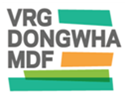 CÔNG TY CỔ PHẦN GỔ MDF VRG DONGWHAVRG DONGWHA MDF JSCLô G, Khu công nghiệp Minh Hưng III, Chơn Thành, Bình PhướcĐT: 0651 3645500   Fax: 0651 364 5521Vị trí ứng tuyển:Applied position:Họ và tên:NameĐiện thoại liên lạc: Contact No.Email:Địa chỉ thường trú (hộ khẩu):Permanence addressĐịa chỉ thường trú (hộ khẩu):Permanence addressChỗ ở hiện tại:Current addressChỗ ở hiện tại:Current addressTên trườngSchool nameChuyên ngànhMajorThời gian đào tạoEducation timeBằng cấp (Đại học, cao đằng, . . .)DegreeTên trường/Trung tâmSchool/Training centerThời gian đào tạoDurationLĩnh vực/Môn họcField/SubjectNgoại ngữLanguageGiỏi/thông thạo AdvancedKhá  GoodTrung bình AverageNgoại ngữ/language: Tiếng Anh                                    Tiếng Hoa                                    Khác: _________________                 Tin học/Computer     . . . . . . . . . . . . . . . . . .                                   . . . . . . . . . . . . . . . . . . .                                 . . . . . . . . . . . . . . . . . . .Khác/Others:           Tên công tyCompany nameThời gian làm việc:  từ  . . . . . . . . . . . . . đến . . . . . . . . . . . .From  . . toThời gian làm việc:  từ  . . . . . . . . . . . . . đến . . . . . . . . . . . .From  . . toChức danh công việc:The last/current positionChức danh công việc:The last/current position(Mô tả ngắn gọn công việc đã làm, những thành tích đạt được, . . . . ):(Mô tả ngắn gọn công việc đã làm, những thành tích đạt được, . . . . ):(Mô tả ngắn gọn công việc đã làm, những thành tích đạt được, . . . . ):Lý do nghỉ việc:Resigning reasonTên công tyCompany nameThời gian làm việc:  từ  . . . . . . . . . . . . . đến . . . . . . . . . . . .From  . . toThời gian làm việc:  từ  . . . . . . . . . . . . . đến . . . . . . . . . . . .From  . . toChức danh công việc:The last/current positionChức danh công việc:The last/current position(Mô tả ngắn gọn công việc đã làm, những thành tích đạt được, . . . . ):(Mô tả ngắn gọn công việc đã làm, những thành tích đạt được, . . . . ):(Mô tả ngắn gọn công việc đã làm, những thành tích đạt được, . . . . ):Lý do nghỉ việc:Resigning reasonMức lương mong muốn:Expected salaryThời gian có thể đi làm:Working available: